Overig: doof zijnHet gehoor: door je gehoor kun je horenDe handicap: een handicap is een gebrek aan je lichaam. Het gehoorapparaat: een apparaatje bij je oor dat er voor zorgt dat je beter kunt horenDe gebarentaal: praten met je handen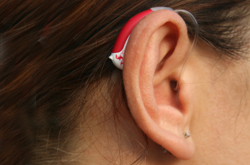 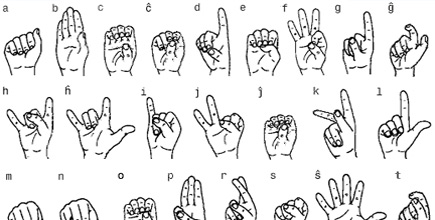 